112年國合會自製影片列表製表日期：112.12.14國合會Youtube頻道QR Code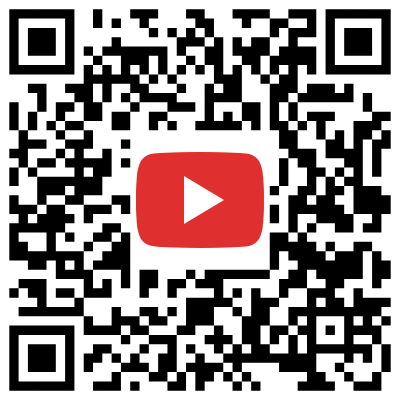 影片類型序號片名/計畫YouTube連結業務計畫影片1起飛吧，臺索技術合作!─來自東非的友誼https://youtu.be/-N7DR5rGQxQ?si=5oRIko-4UQkT1Rjt業務計畫影片2Friendship from East Africa-Technical cooperation between Taiwan and Somaliland!https://youtu.be/jF8OZ5KBXE4?si=-55pGMHZwANFy-9c業務計畫影片3索馬利蘭政府電子化能力提升計畫https://youtu.be/BS7AG7_cYPo?si=t76X8gCV28phb-rD業務計畫影片4Somaliland E-government Capability Enhancement Projecthttps://youtu.be/VRKVBXHYMmw?si=ehqrDY-LV8Ta79so業務計畫影片5打造智慧家園｜加勒比海地區資通訊計畫https://youtu.be/l-GKrHWbXpA?si=ZhSqmLc4Xxq7Q1zt業務計畫影片6Building Smart Homelands｜ICT Projects in the Caribbeanhttps://youtu.be/-Q7DPYVyslU?si=JMuNkJEEgZUYMrsJ業務計畫影片7藍色轉型｜氣候變遷下協助小型島嶼開發中國家(SIDS)發展藍色經濟─水產養殖計畫https://youtu.be/6VKF6U8gmCU?si=enEPKsdY5TTi4fdF業務計畫影片8Blue Transformation｜Aquaculture Projects in the Small Island Developing States (SIDS) in the Pacifichttps://youtu.be/-CvmwRVU6KM?si=iGS2KovtLBZ574X7業務計畫影片9微小而美好--「巴拉圭微中小企業輔導體系能力建構計畫」https://youtu.be/S_ttg_TGEoc?si=wbDuxRqN_D4l4d2U業務計畫影片10Pequeño pero Maravillosohttps://youtu.be/k_rmL-JHeeI?si=2tkQFNSTvmqjRMMg業務計畫影片11跟我一起飛Young｜國合會大專青年海外技術協助服務計畫https://youtu.be/ja-901Ul_t0?si=KTnfd2Z-0JC_RW31業務計畫影片12青春的記「役」｜國合會外交替代役介紹影片 (2023-1)https://youtu.be/xVkAIHOhBlM?si=T0IqFrOdn25P2guy業務計畫影片13嶄新的生命樂章｜國合會海外服務工作團介紹影片 (2023)https://youtu.be/nnTc9cGD1_g?si=FvDJVYdQoeqdLE6N業務計畫影片14【邦交情 生命鏈】─聖文森國公衛醫療緊急應變體系強化計畫https://youtu.be/3hcgoY93FQE?si=cjrHA7TBlPQqEvCj業務計畫影片15Saving lives, driving health for all|Public Health Emergency Response System Enhancement Projecthttps://youtu.be/OaeNDAPfZt8?si=gTTjTNZyrj8DtsSU業務計畫影片16貝里斯醫療影像系統強化計畫影片https://youtu.be/Kuf3DiPAjEs?si=lcvAp_N7zaeTUNii業務計畫影片17Project for Strengthening Medical Imaging System in Belizehttps://youtu.be/_0Dw3jkCIR0?si=d_VzR1xgVOvqFSaj業務計畫影片18「研」以立人─國合會國際人力資源培訓研習班計畫(2023年)https://youtu.be/DfSJ5hSfrwI?si=5UbpocazBRjO_H-z業務計畫影片19Cultivando el Árbol del Conocimiento - Programa de Talleres de TaiwanICDF (2023)https://youtu.be/XaGxrvRz4ek?si=mfj-DVCXy2QNWPD_業務計畫影片20Growing the Tree of Knowledge ─ TaiwanICDF's Workshop Porgram (2023)https://youtu.be/1yaPP82eqJU?si=7FIedWcBnXDg5OKq業務計畫影片21青春的記「役」｜國合會「外交替代役」專案計畫 (2023-2)https://youtu.be/i7lCuvB8lf0?si=Nqsqmy49FAmaKD8W業務計畫影片22勇敢接受挑戰-史瓦帝尼婦女微額金融機構能力強化計畫https://youtu.be/tCmz-YpvNzw?si=ItV6aH0ibirMwF2U業務計畫影片23Khutsalamfati-Capacity Building Project for Microfinance Ecosystem Focusing on Grassroots Womenhttps://youtu.be/xn-K3-KDsBs?si=llQylfSM-QcOxRRd業務計畫影片24Maternal and Infant Health Care Improvement Project in the ‎Kingdom of Eswatini (Phase II)https://youtu.be/H2278pbULe8?si=b_1A67wTmYEqgW9W業務計畫影片25打造永續 Let's Recycle! ｜聖克里斯多福及尼維斯固體廢棄物處理及循環利用計畫https://youtu.be/FZqDEcXFD0w?si=g8Mbce20wIqi6krX業務計畫影片26Sustainability Starts with you! ｜St. Kitts and Nevis Solid Waste Management and Recycling Projecthttps://youtu.be/bjucYCNpdNM形象影片27臺灣 伴你同行｜2023 WHA宣傳影片-配合WHAhttps://youtu.be/YL7uEqnKh-U?si=38-W0jjUycUJi0ck形象影片28Together, We Can Heal!｜2023 WHA Promotional Video-配合WHAhttps://youtu.be/SHnLHIdUpiE?si=7BpDRGYk0GJ5ptEo形象影片29拯救海洋  一起行動-配合COP28https://youtu.be/GNNz7npKvNs?si=PmfeujtCKP3amsBj形象影片30Small Islands, Big Synergies!-配合COP28https://youtu.be/FZvaMB_oXqc?si=ZQ_VT-0VMGIeUdJ0援外現場31-56影音新聞性類型帶狀節目，內容以具話題性本會國內外業務或特殊人物故事為報導主軸，透過新聞報導方式帶領民眾快速掌握本會趣聞，目前已推出26部https://youtube.com/playlist?list=PLz2jrmWbojzkK9BIt9bc8u2U-74xXcxL_&si=xI2zdHouYGH41aJA國合會面對面57《從外交替代役找到自我的水產宅男》｜【國合會面對面】第2季第12集：國合會駐帛琉技術團謝博淵專家專訪https://youtu.be/wl9N7wn23NU?si=mzbe2OYuRVkRmBo6國合會面對面58《從醫學工程轉戰綠電》｜【國合會面對面】第2季第13集：第一屆外交替代役男阮耀鋒專訪https://youtu.be/Ni14hWo4Sdc?si=zbUzWahaPxOqcmxf